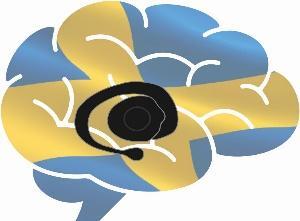 The annual report from the board of SWEBAGS Introduction: The year 2023 commenced with inspiring keynote lectures delivered by our newly elected honorary members, Wolfram Schultz and Kjell Fuxe. These lectures set the tone for a year of growth, collaboration, and impactful activities within our community.Membership and Organizational Growth: Despite experiencing a small dropout of members, particularly among PhD students and post-docs transitioning to new fields, we are pleased to report a steady increase in our overall membership. As of now, SWEBAGS proudly have a total of 326 members, hailing from 125 different organisations across 28 countries.Board Members for 2023: Throughout the year, the following individuals dedicated their time and expertise to guide SWEBAGS:Jeanette Hellgren Kotaleski: EBRAINS Contact and ChairAngela Cenci Nilsson: Translational Research Representative, Vice ChairArvind Kumar: Computational Science and Machine Learning Research Representative, Education RepresentativeDaniel Vare: SecretaryGilad Silberberg: Neurophysiology Research Representative, Education RepresentativeGilberto Fisone: IBAGS Relationship RepresentativeGesine Paul-Visse: SWEMODIS RepresentativePer Peterson: Behavioural and System Neuroscience RepresentativePeder Svensson: SME Relationship RepresentativeÅsa Mackenzie: Affective and Associative Functions RepresentativePeder Svensson (Substitute): SME Relationship RepresentativeActivities:Monthly Webinars: Our monthly webinars continued to be well-received, although the attendance was slightly lower compared to previous years. In 2023, we successfully organized 8 public webinars, providing valuable insights, and fostering engagement within our community.IBAGS 2023 Conference: SWEBAGS played a significant role in co-arranging the IBAGS 2023 conference, which emerged as the year’s highlight. With the collaboration of IBAGS and the participation of over 300 attendees, the conference showcased our commitment to advancing knowledge and collaboration in the field.Looking Ahead: As we reflect on the achievements of 2023, we eagerly anticipate the opportunities and challenges that the coming year will bring. SWEBAGS remains steadfast in its commitment to fostering collaboration, supporting its members, and spreading the advancing the understanding of basal ganglia disorders.Thank you to all our members and all keynote lecturers for your continued support. Together, we look forward to a successful and impactful year ahead.Sincerely,Jeanette Hellgren KotaleskiChair, SWEBAGS